Girls’ CostumesWe are preparing for our performance at Fill the Gym on February 26th and the Jefferson Invitational on March 2nd.This year the girls will be wearing their black and silver dresses.I would like to have uniform shoes, tights, and accessories for all girls. Attached you will find an order form for the shoes, tights, and accessories.I will be placing the order all at once for these items, so please make sure that you get your form turned in on time.If your child already has a pair of nude colored jazz shoes from last year, it is fine to use those again this year. Please make sure your child tries on her shoes to ensure that they still fit from last year. We don’t want any surprises on dress rehearsal night. All girls will need a new pair of tights this year. The company that we previously worked with went out of business, so we will be working with a new one this year. In order to ensure that everyone has the same color of tights, everyone will need a new pair.Your daughter will also need a nude colored strapless bra or nude colored bra with clear straps. I will not be ordering these items; you are responsible for purchasing them.***If the cost for any or all of these costume items is a concern for your family, please talk to Miss Keuning. Funds are available to ensure that all students are able to participate.***If you have any questions, please don’t hesitate to contact me.In Christ,- Miss KeuningORDER FORMNude TightsSize (Circle One) – Please refer to the sizing chart and information on the next page.Adult Small		Adult Medium		Adult Large		Adult X-LargeNude Jazz ShoesSize – Please refer to sizing chart and information on the next page and write size on the line below. Indicate Medium or Wide Width next to the shoe size.If your daughter has tried on her shoes from last year and they still fit, just leave the line blank.______________________________________________Rhinestone Barrette_____________	Yes, please order my child a rhinestone barrette._____________	No, my child already has one from show choir last year.Tights: $6.00If you ordered jazz shoes: $20.00If you ordered a barrette: $5.00Order Total: _________________________________________You may pay with cash or check. If you pay by check, please make it payable to Central Lutheran School and write “Show Choir Costume” on the memo line.All orders should be returned to Miss Keuning (not the office) no later than Monday, February 12th.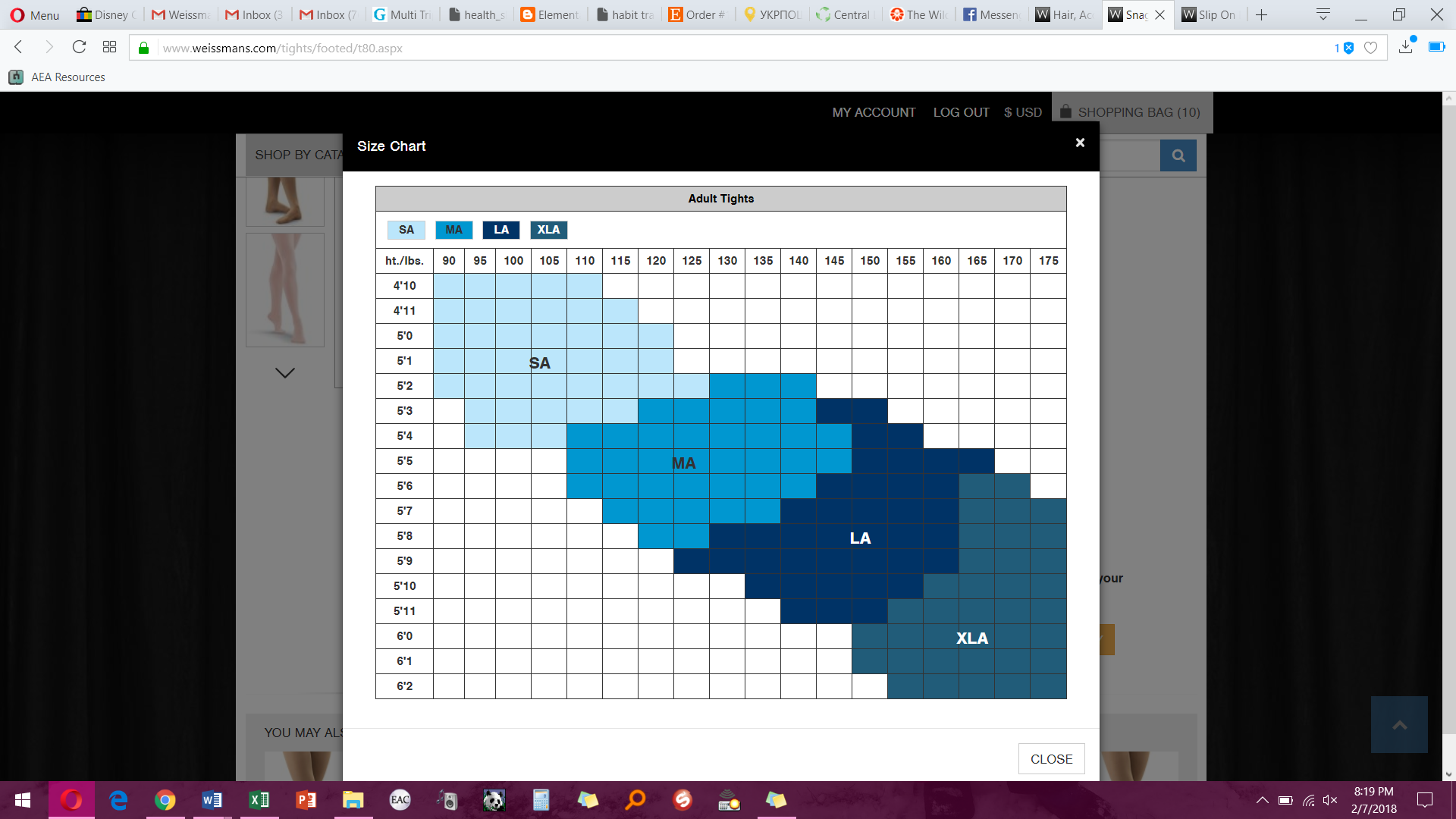 Tights Sizing ChartShoe Sizing InformationSuggested Fitting: Order 1 size larger than street shoe.Available in Medium Width or WideAvailable in sizes 3 ½ to 12 (Half sizes are available all the way through)